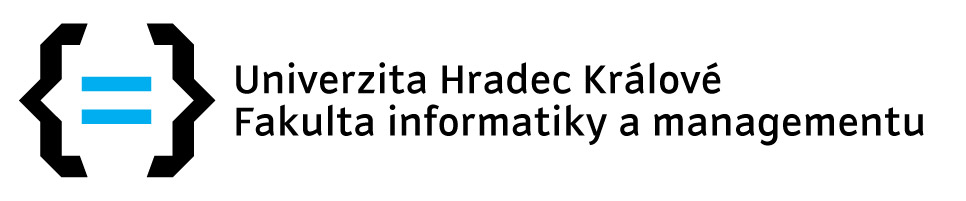 Přihláška/návrh kandidáta na funkci děkanaJméno:           Příjmení:       Tituly:Pracoviště:  Zdůvodnění kandidatury:Souhlasím se svou kandidaturou na funkci děkana FIM.	datum	podpisPovinnou přílohou tohoto návrhu je volební program kandidáta v písemné i v elektronické podobě a doklad nebo čestné prohlášení o občanské bezúhonnosti.